华中农业大学大学生活动中心提升改造项目项 目 跟 踪 审 计 周 报第二期跟踪单位：北京东方华太工程咨询有限公司日   期 ： 2023年4月3日-4月9日工程概况：1、本次招标工程的改造面积约4946.7 m2。装饰装修部分主要为：1．室内装修翻新改造：2．室外台阶翻新，声闸间隔墙及无障碍坡道、台阶新做；3．屋面女儿墙变形缝防水新做；4．外立面改造等。安装部分主要内容为：1.强电工程；2.给排水工程；3.弱电工程；4.消防工程等。2、施工单位：湖北嘉筑建设工程有限公司。3、监理单位：武汉卓筑工程技术有限公司。4、合同金额：5532412.31元，其中暂列金20万元，暂估价3.5万元。5、该项目招标控制价：5994598.44元，承包人报价浮动率 应为[1－（5532412.31-200000-35000）／（5994598.44-200000-35000）]×100%=8.02%。6、人工费依据湖北省住房和城乡建设厅于2021年12月31日发布的【2021】2263号文《关于调整我省现行建设工程计价依据定额人工单价的通知》。7、材料价格采用2023年1月《武汉建设工程价格信息》。工程进展情况：走廊：地砖拆除、吊顶拆除。大厅：地砖拆除，墙面拆除、吊顶拆除，大厅的烤漆玻璃墙面拆除后，基层为抹灰层。耕读学堂：地板拆除，墙面拆除，讲台地板拆除后基层为混凝土地台。多功能厅：砖地面、墙面、天棚均拆除。公区：格栅吊顶拆除、地面砖拆除。本周工作情况：1、本周记录了各个房间拆除前的现状：走廊：吊顶天棚、墙面乳胶漆、地面砖，大厅：吊顶天棚、墙面乳胶漆及烤漆玻璃、地面砖，多功能厅：吊顶天棚、墙面吸音板、地面砖，耕读学堂：吊顶天棚、墙纸、木地板，剧场：吊顶天棚、墙面吸音板、地面砖。2、本周主要进行现场拆除工作，跟踪过程中记录了部分残值，并及时与甲方沟通，结果均响应招标清单拆除项目里均描述包含了“建筑垃圾清理、外运及折旧处理，运距投标单位自行综合考虑”；3、本项目拆除工程量按新建工程量考虑，具体拆除工程量据实结算，拆除前后均对现场做了详细的隐蔽记录及影像记录，避免后期结算无资料对照；4、贵宾室原始图纸里为软包，基层不详，实际基层为石膏板，拆除后可能抹灰，近期密切跟踪，拆除后测量墙面宽度，便于记录抹灰厚度；5、多功能厅地面及地台拆除后，地台基层为钢筋混凝土，现场计划拆除，暂未拿出拆除方案，地台尺寸已测量，大地台尺寸为：1430*457*45，小地台尺寸为：350*220*60；6、现场垃圾外运，跟车测量运距约为17km，清单描述里“建筑垃圾清理、外运及折旧处理，运距由投标单位自行考虑”，施工方将建筑垃圾运至校外最近的建筑垃圾场系自行考虑范围；7、贵宾室墙面凿了一个平方左右的墙洞，用于出建筑垃圾；8、收集监理例会资料。影像资料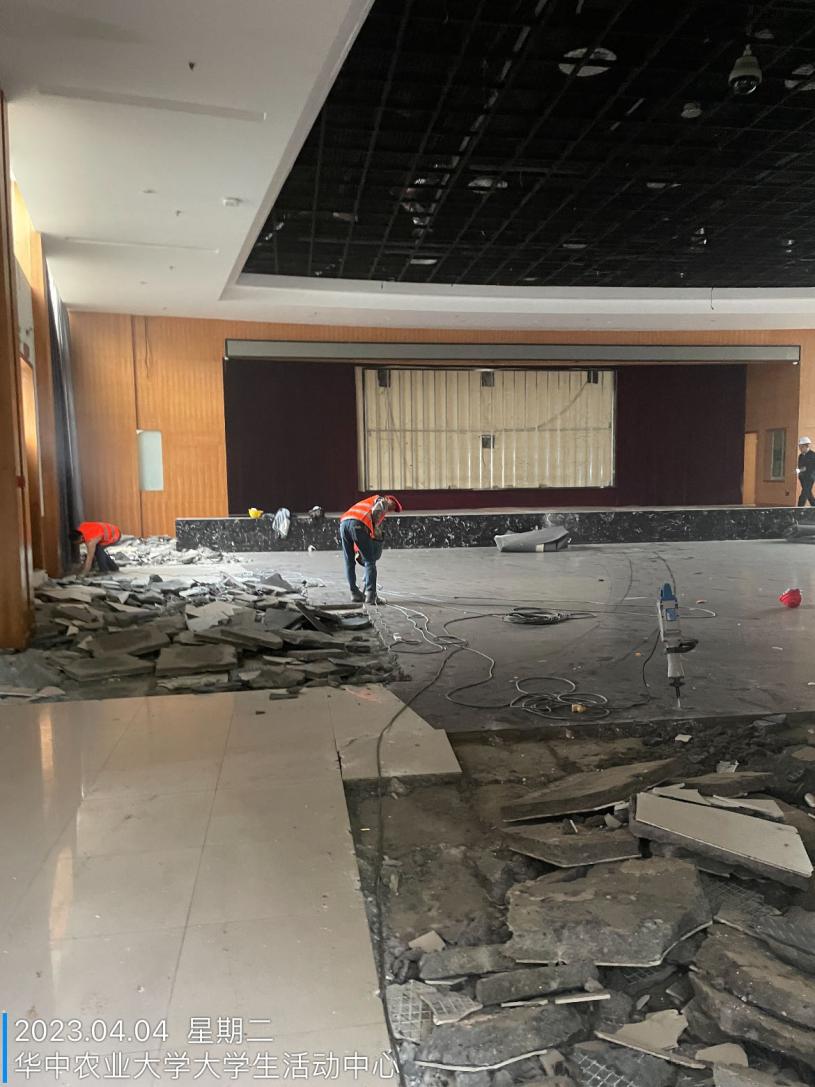 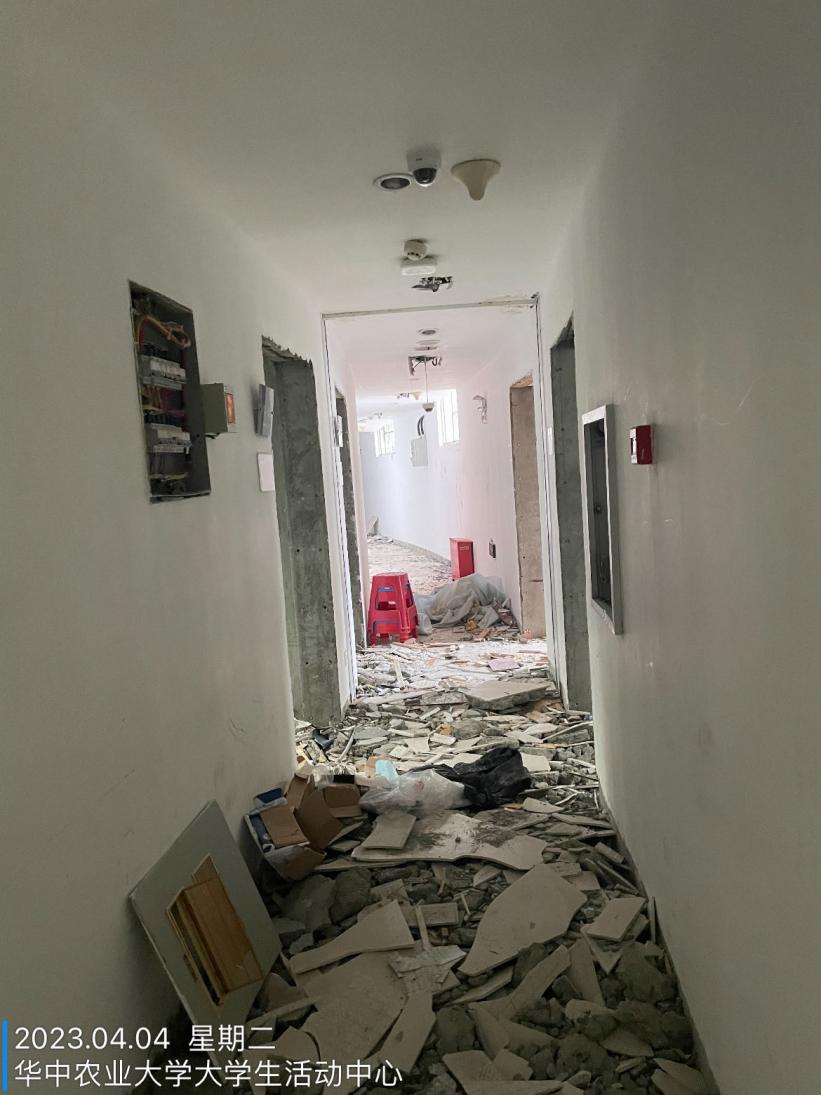 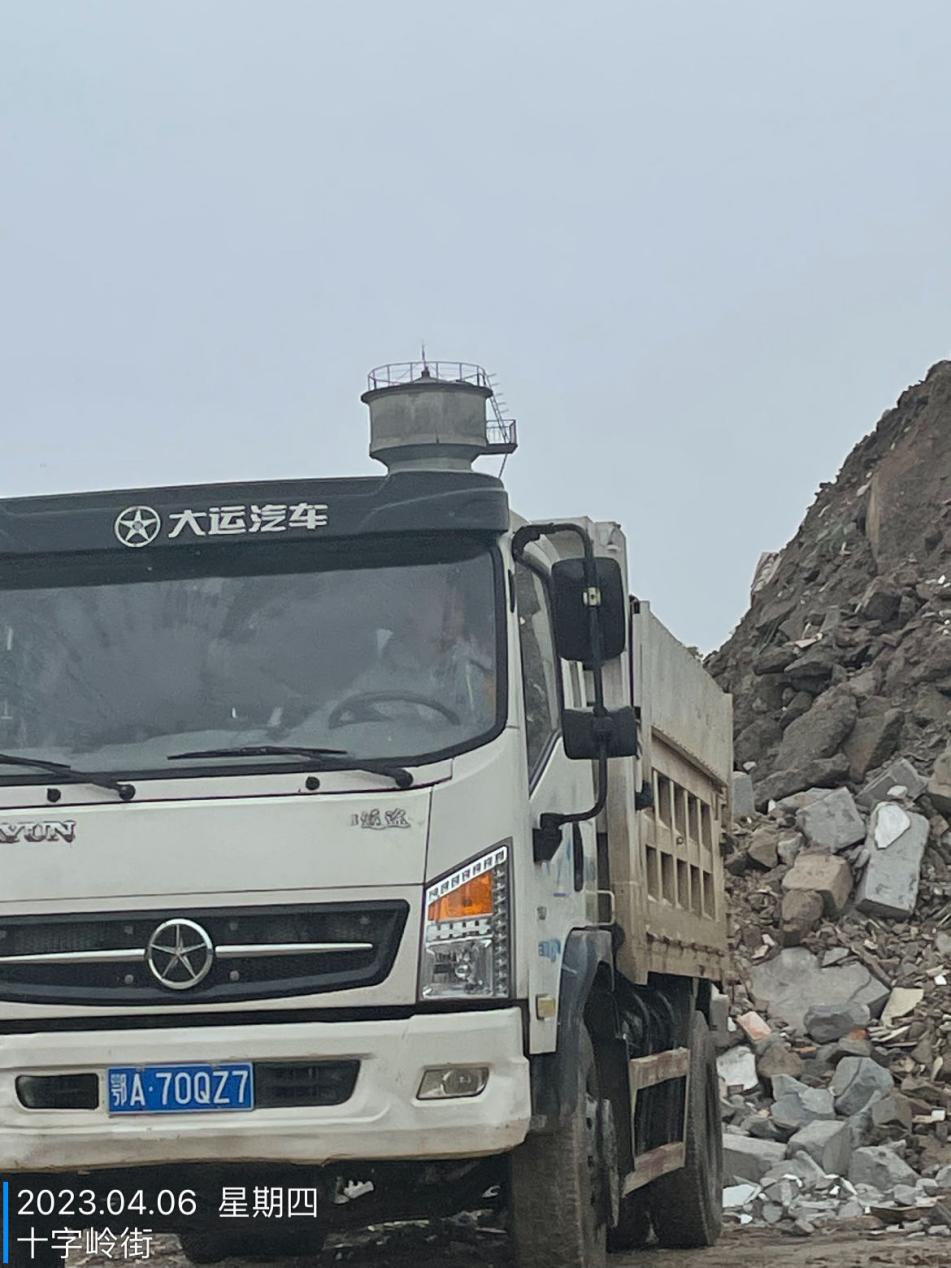 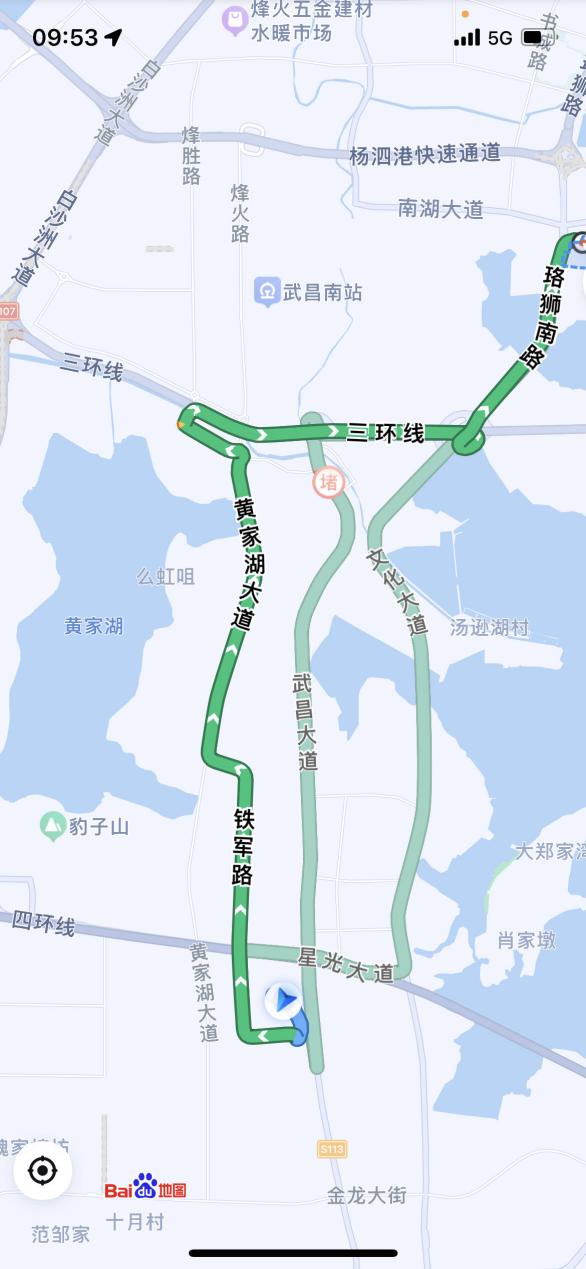 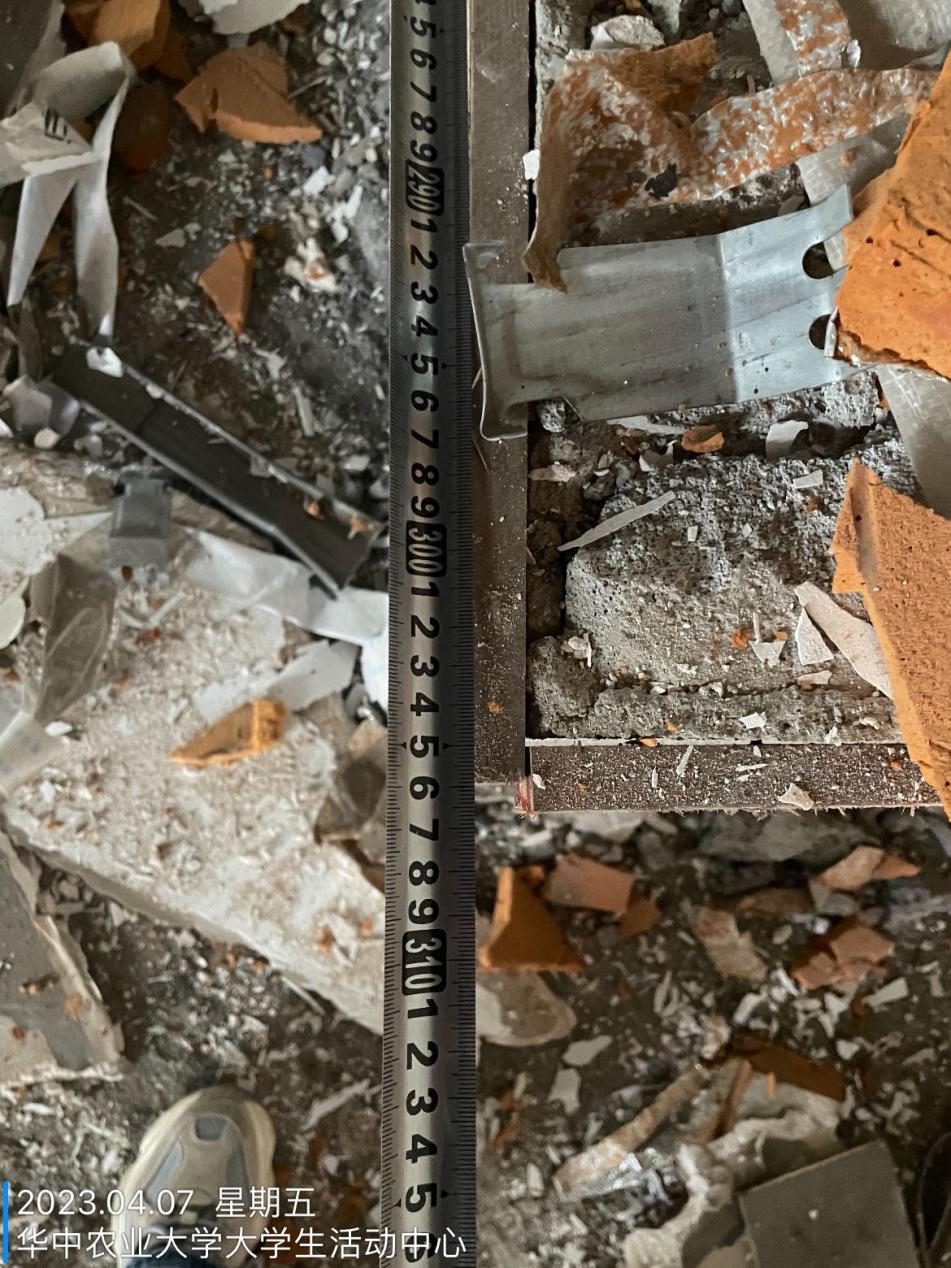 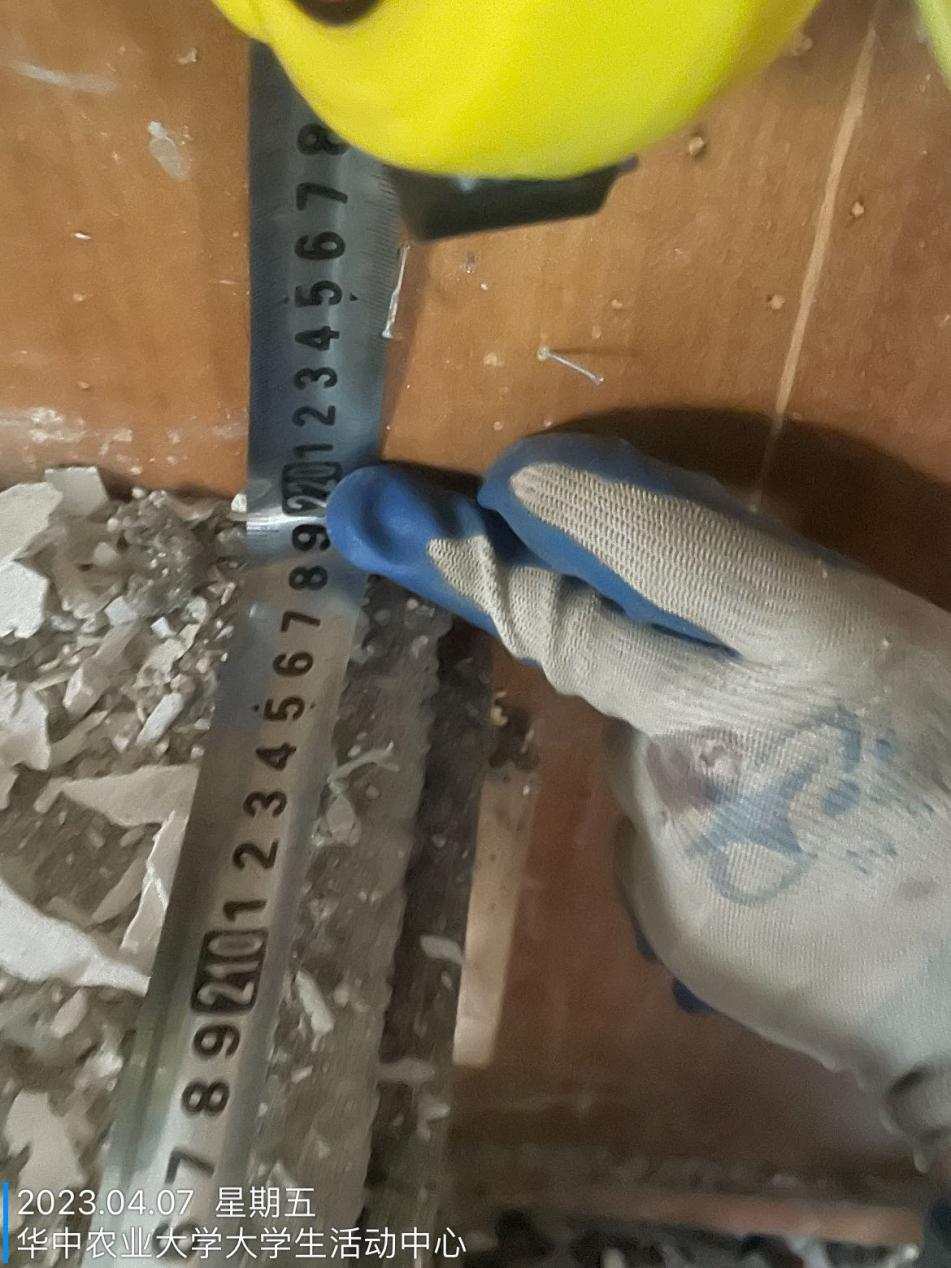 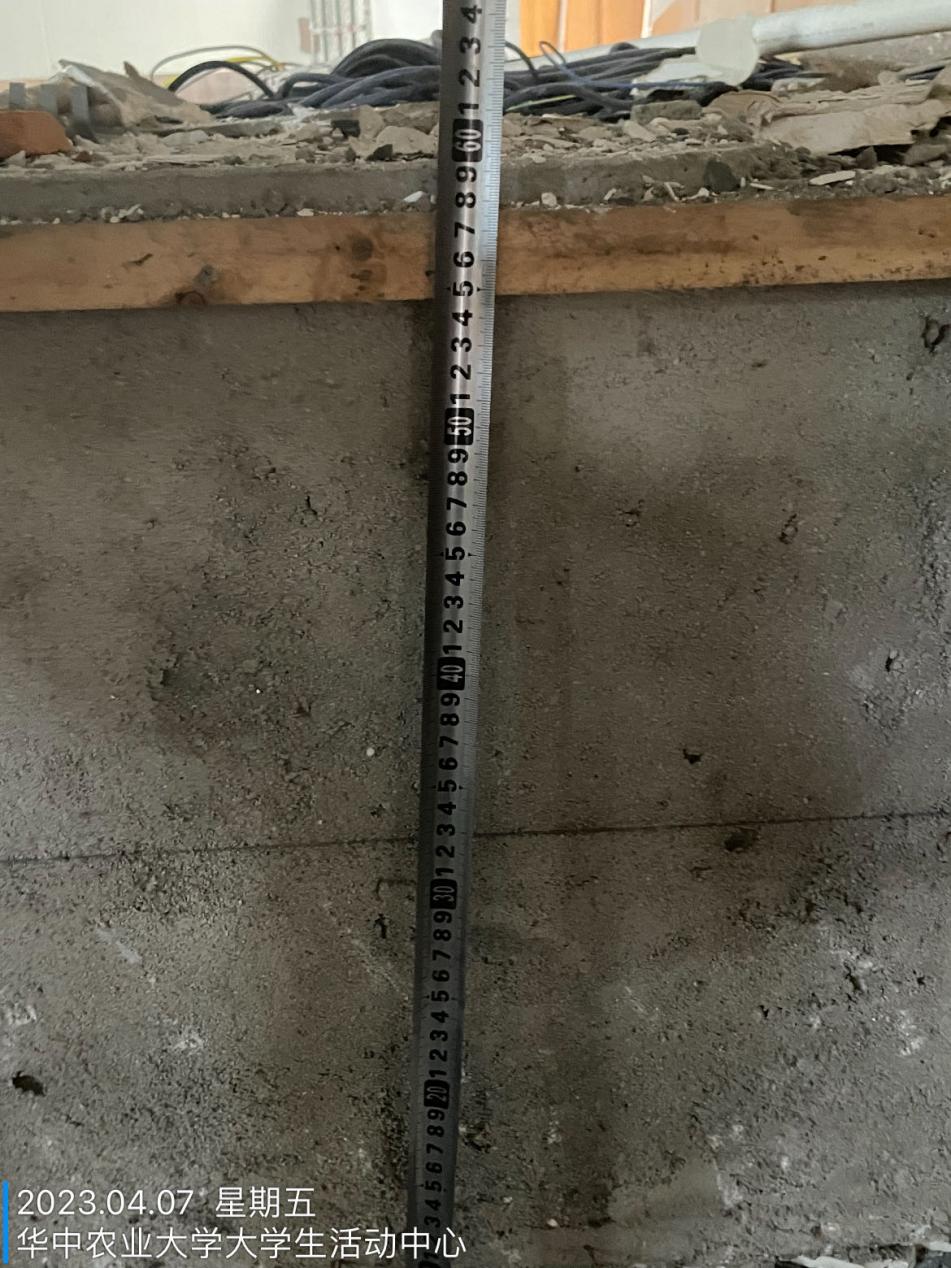 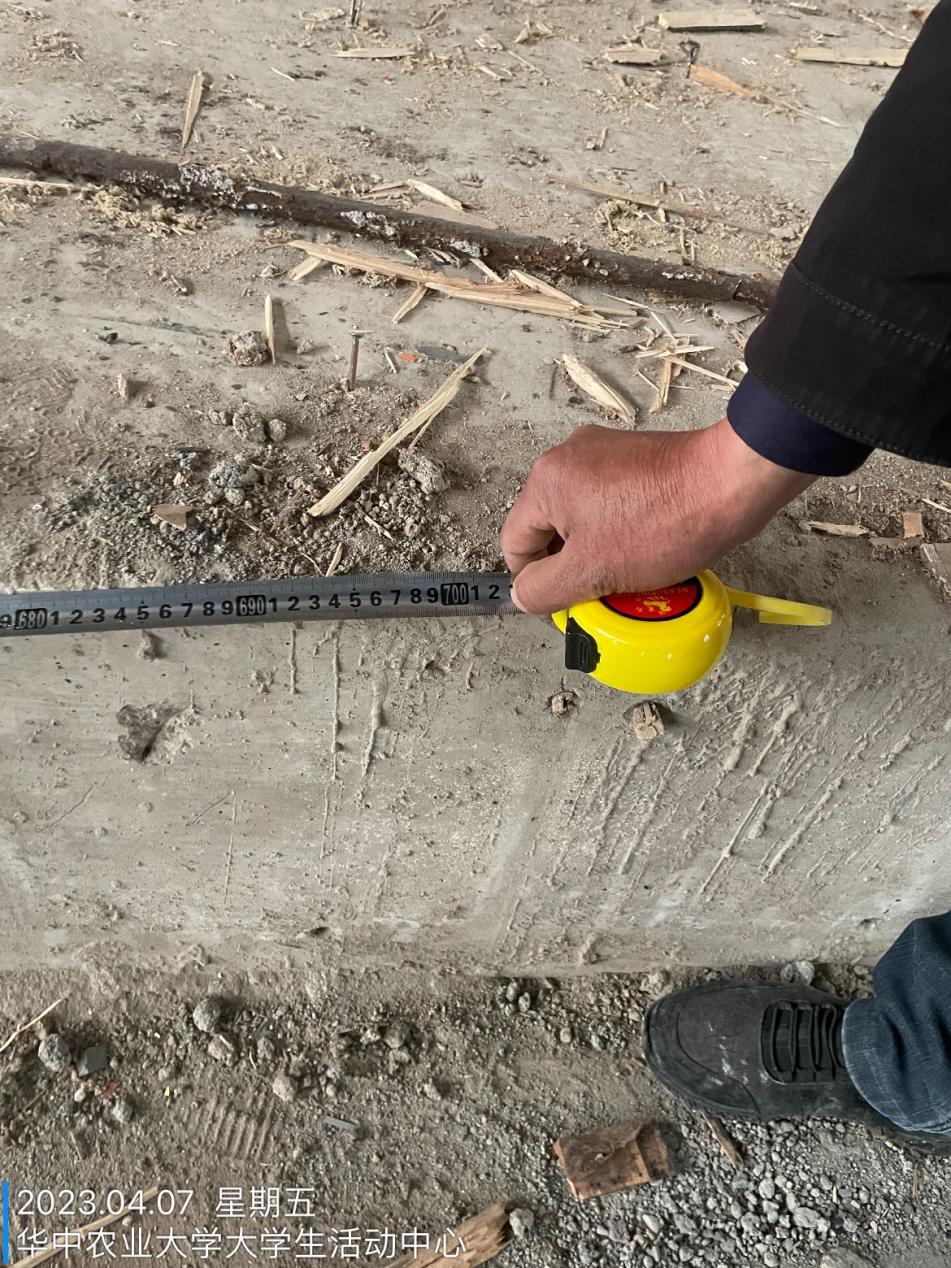 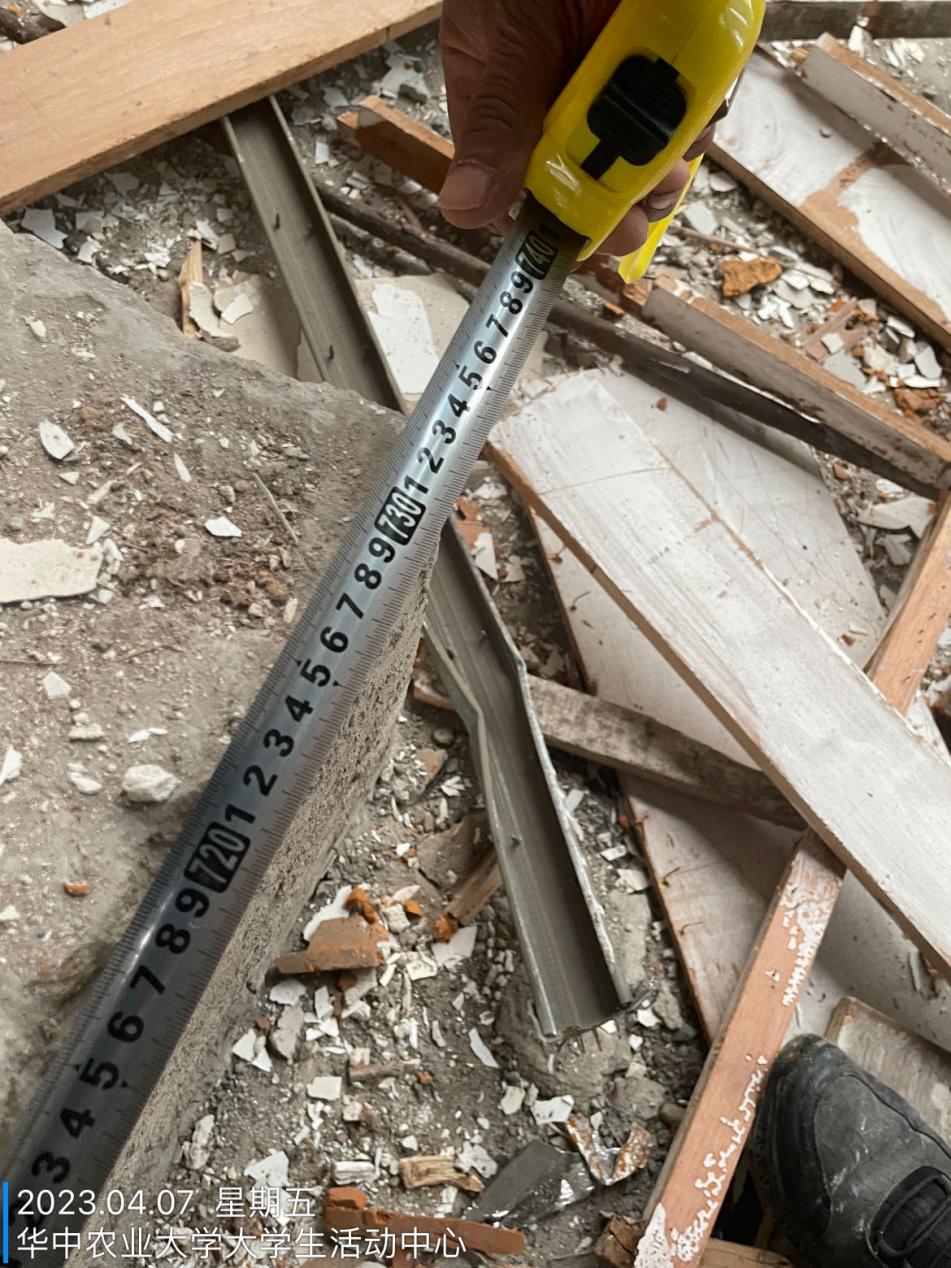 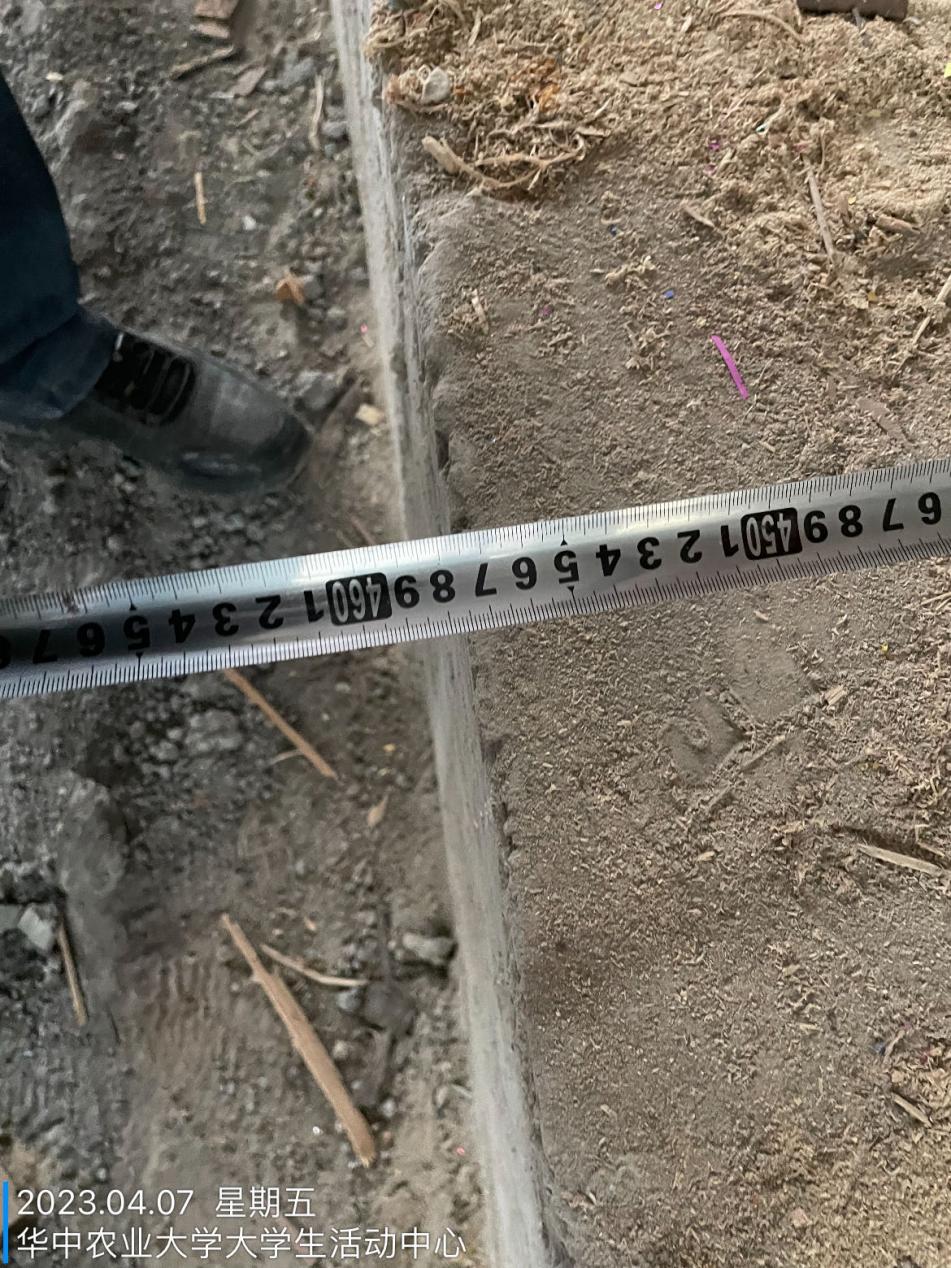 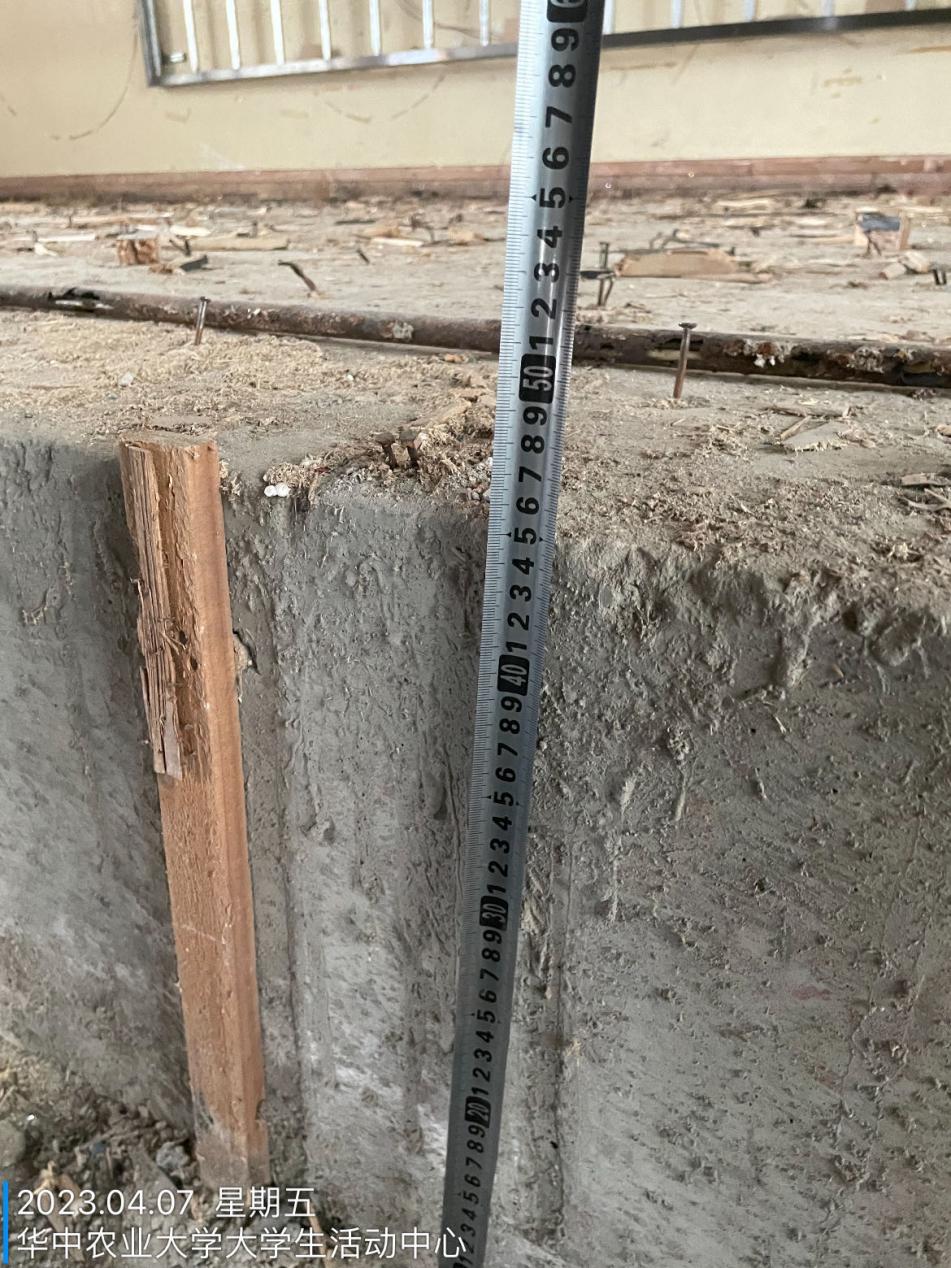 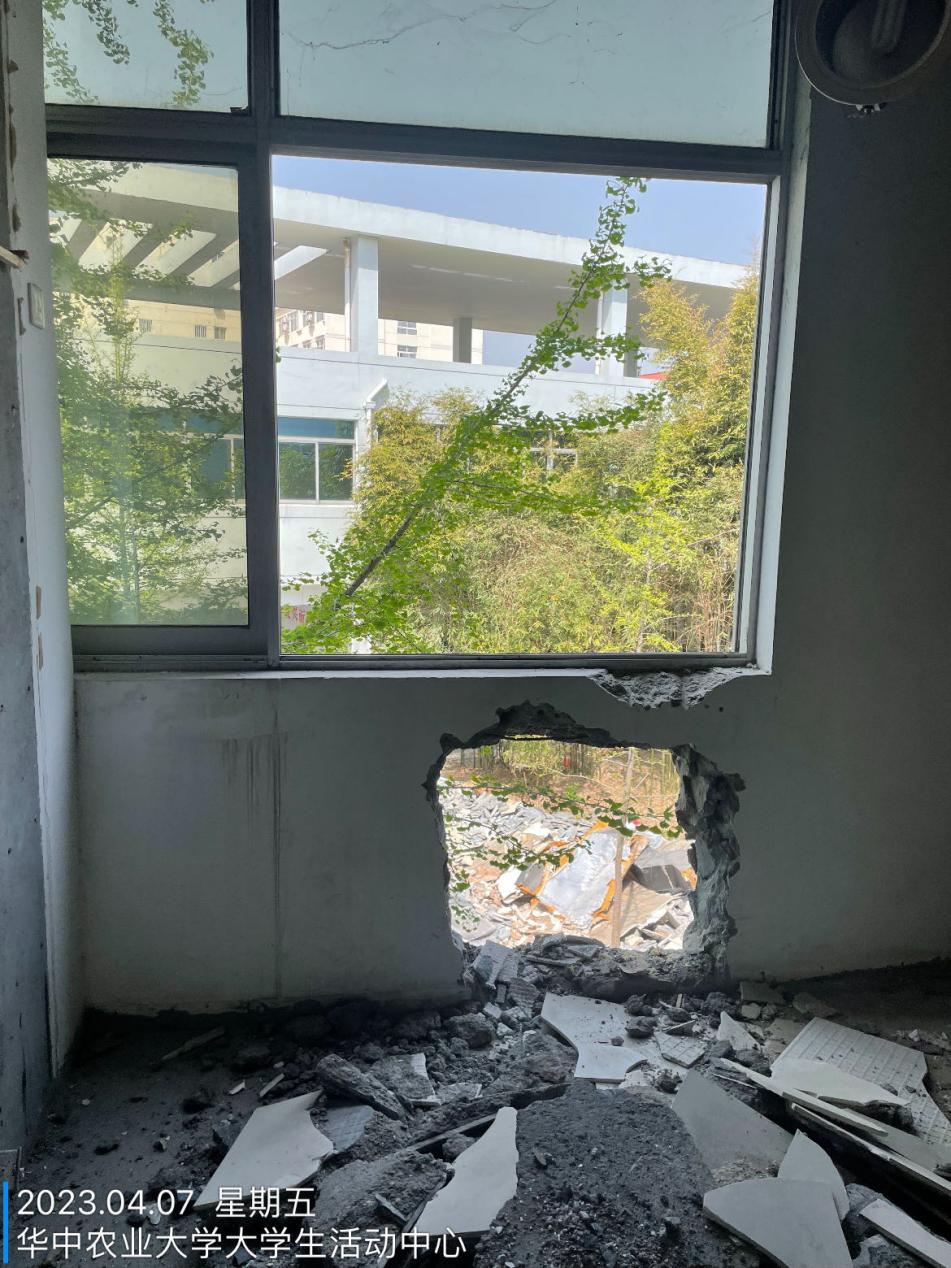 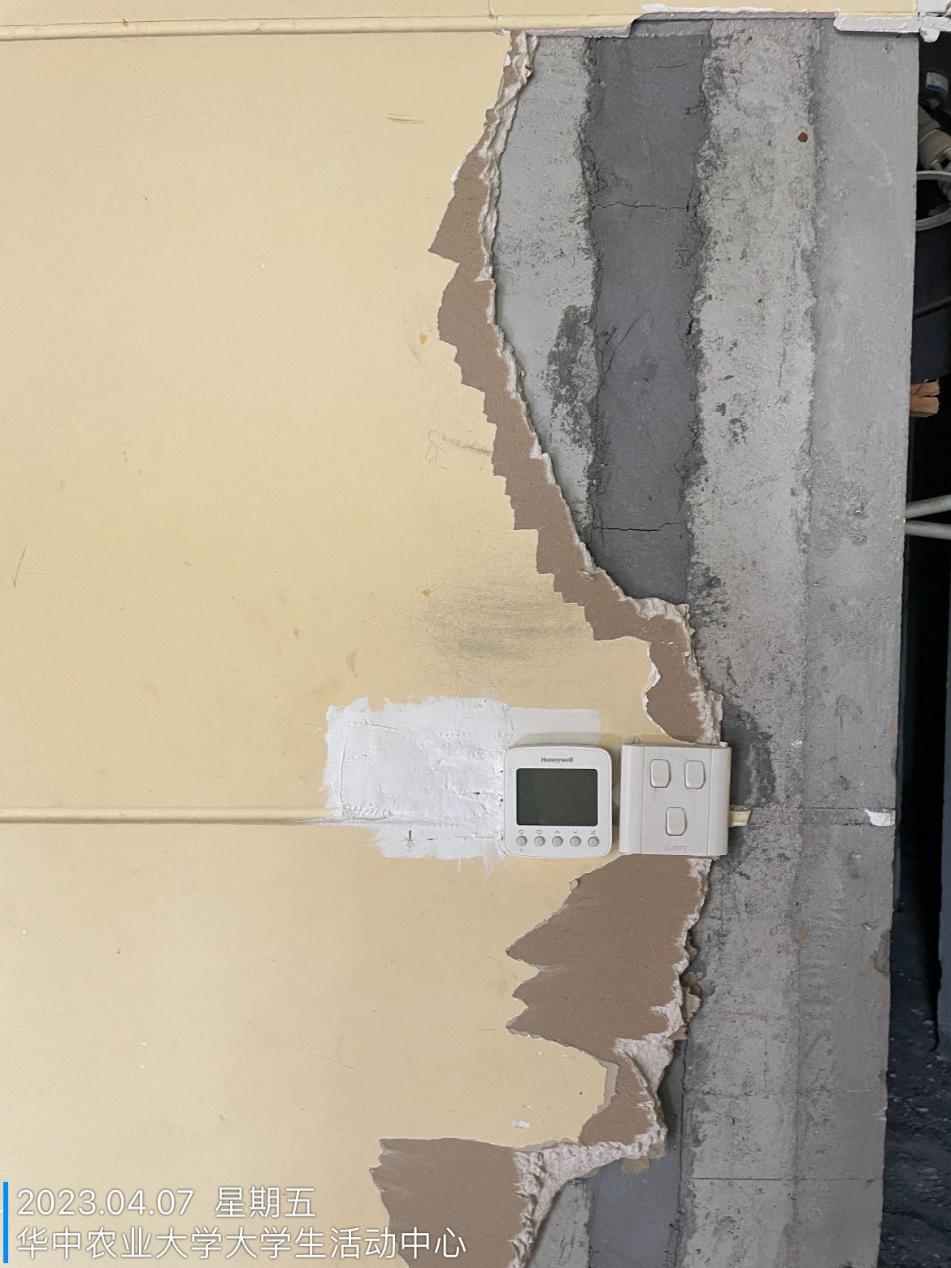 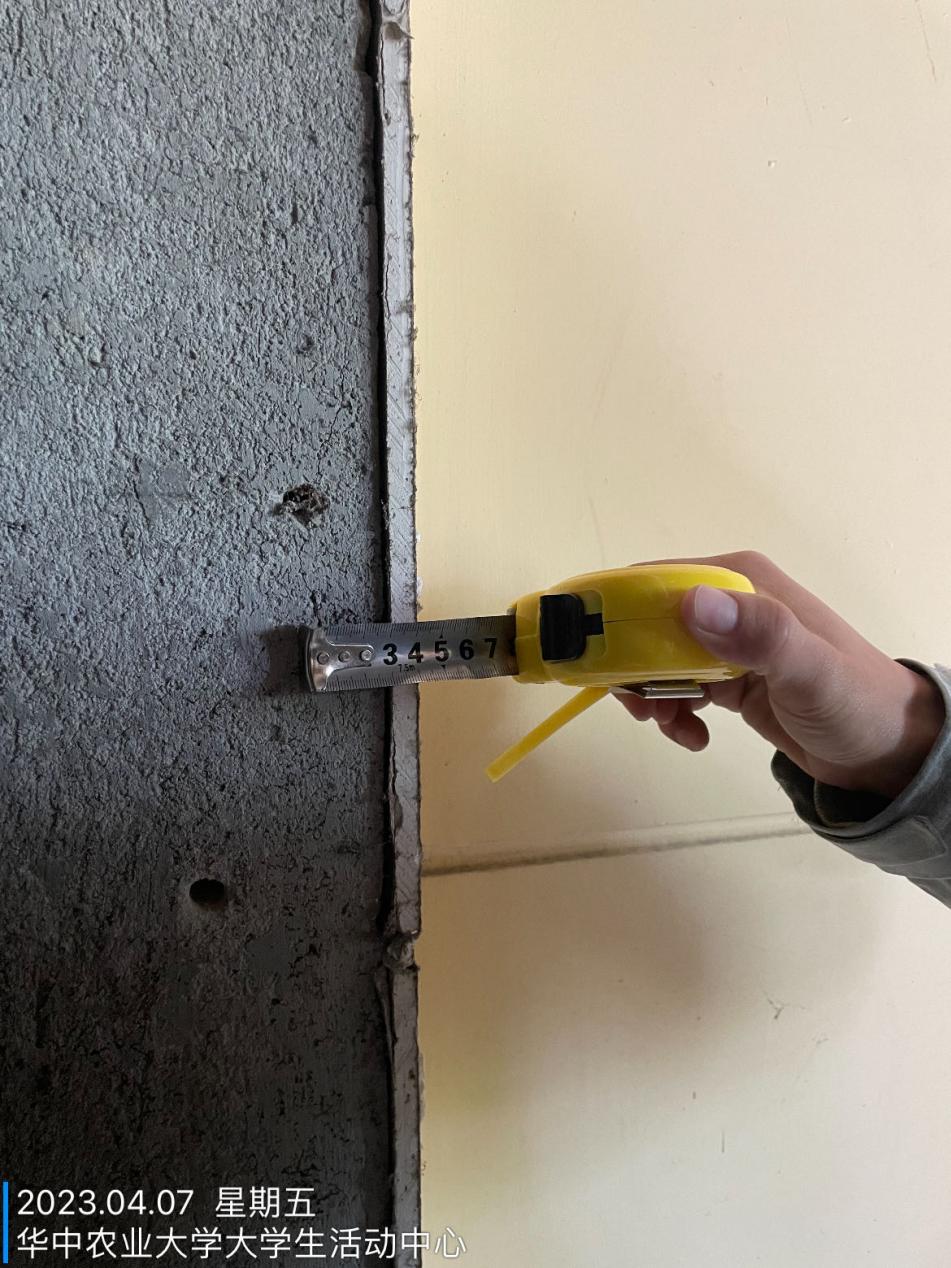 